Embyonale ontwikkeling – docent versie - NIBIBronnen:Diagram: Human embryo: formation of the second polocyte | Quizlet Keys to 2402 Models Photographs and Keys by Jeff Beck - ppt download (slideplayer.com)CampbellSocrativeVersie A en B

https://b.socrative.com/teacher/#import-quiz/65665580

https://b.socrative.com/teacher/#import-quiz/68995178StadiumVraagInfo stadiumCode kistje1Welk proces wordt hier getoond, wat is de naam van dit orgaan en hoe heet het doorbloede bolvormige onderdeel in het midden van het orgaan?A innesteling – baarmoeder – follikelB ovulatie – eierstok – follikelC innesteling – baarmoeder – ingenestelde eicelD ovulatie – eierstok – ingenestelde eicelE menstruatie – eileider – onbevruchtie eicel In dit model zie je de ovulatie in een van de eierstokken.Er rijpen follikels; bij 1 follikel vindt de ovulatie vindt; gele lichaam (corpus luteum) vormt; bij geen bevruchting degenereert het gele lichaam (in eierstok) en de onbevruchte eicel (in eileider). Bij bevruchting blijft het gele lichaam progesteron produceren tot de placenta gevormd is. B4132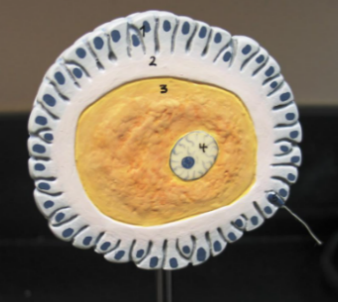 Welk proces vindt hier plaat en wat wordt aangeven met de nummers 1 en 2 aangegeven?A acrosomale reactie ; 1 = vitelline laag; 2 = zona pellucidaB corticale reactie ; 1 = vitelline laag; 2 = corona radiataC fast blok tegen polyspermy; 1 = zona pellucida; 3 = corona radiataD acrosomale reactie; 1 = corona radiata; 2 = zona pellucida E corticale reactie; 1 = gellaag; 2 = vitelline laagIn dit model zie je een zaadcel die de corona radiata binnendringt.Wanneer de zaadcel de eicel bereikt, worden er acties in gang gezet. De zaadcel bindt aan de zona pellucida, waardoor acrosomale enzymen uit het acrosoom van de zaadcel, de zona pellucida afbreken. Nu kan zaadcel binden aan de membraan van eicel.Dit wordt de acrosomale reactie van de spermacel genoemd.1 = corona radiata2 = zona pellucida3 = eicelplasma met dooier4 = pronuceus eicel (kern voortplantingscel tijdens het proces van bevruchting)5 = spermacel (in corona radiata)D2413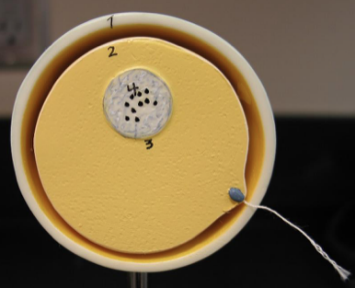 Welke proces heeft hier plaatsgevonden en wat wordt aangegeven met nr 2?A corticale reactie; nr 2 = bevruchtingsenvelopB snelle blokkade polyspermie; bevruchtingsenvelopC langzame blokkade polyspermie; zona pellucidaD depolarisatie; bevruchtingsenvelopE acrosomale reactie; perivitelline ruimteIn dit model zie je dat ken van de zaadcel in de eicel binnengedrongen is. De corticale reactie heeft plaatsgevonden, want de bevruchtingsenvelop is al gevormd (nr. 2).1 = zona pellucida2 = bevruchtingsenvelop3 = protoplasma4 = pronucleus eicel (kern voortplantingscel tijdens het proces van bevruchting)Tussen 1 en 2: perivitelline ruimte A4444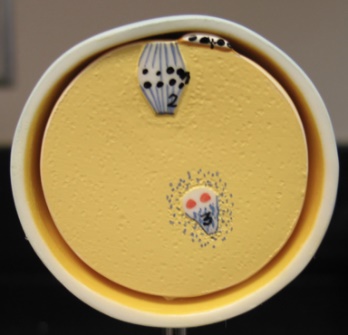 Welk proces zien we hier en wat wordt aangegeven met nr 3?A afronding profase meiose I ; pronucleus eicelB afronding metafase meiose I; pronucleus zaadcelC start anafase II; pro-nucleus zaadcelD vorming 1e poollichaampje; pronucleus eicelE afronding meiose II; pronucleus eicelIn dit model zie je de vorming van het tweede poollichaampje. Dus de start van anafase II, afronding meiose. 1 = 1e poollichaampje (is al gevormd tijdens rijping follikel)2 = chromosomen in de eicel pronucleus: spoeldraden trekken de chromatiden uitelkaar)3 = pronucleus spermacel(pronucleus = kern voortplantingscel tijdens het proces van bevruchting)C1225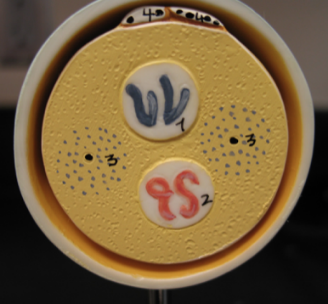 Welk proces zien we hier en wat wordt aangegeven met 3?A afronding meiose II; pronuclei zaadcel en eicel B afronding profase II; poollichaampjesC fuseren pronuclei eicel en zaadcel; pronuclei zaadcel en eicel D afronding meiose I; poollichaampjesE afronding meiose II; spoellichaampjesdit model zie je dat de centrosomen (spoellichaampjes) zich naar verschillende polen bewegen, er vormen spoeldraden die zich aan pronuclei (voorkernstadium) van de eicel en zaadcel bevestigen. Tweede poollichaampje is gevormd (meiose II is afgerond).1 = pronucleus eicel met chromsomen (blauw)2 = pronucleus zaadcel met chromosomen (rood)3 = centrosoom/ spoellichaampjes4 = poollichaampjes 1 en 2E3226Hoe wordt dit eencellig stadium genoemd en wat wordt aangegeven met nr 1?1. zygote; eerste blastomeer2. morula; poollichaampjes3. zygote; poollichaampjes4. morula; eerste blastomeerDit model laat het eencellig stadium zien: dit wordt de zygote genoemd.Met bovenin, nr 1 (wit bolletje) de poollichaampjes. De bevruchte eicel (zygote) is nu ongeveer 24 uur oud.7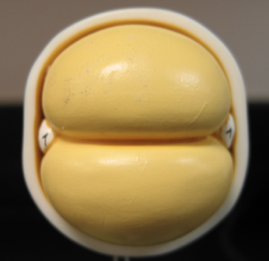 Welk proces heeft hier plaatsgevonden en wat wordt aangegeven met nr 1 en 2?1. holoblastische klievingsdeling; poollichaampjes2. meroblastische klievingsdeling; poollichaampjes3. holoblastische klievingsdeling; kernen eicel en zaadcel4. meroblastische klievingsdeling; kernen eicel en zaadcelHier zie je de eerste klievingsdeling. Dit tweecellig stadium is ongeveer 36 uur oud.1 en 2 = poollichaampjesDe 2 cellen die gevormd zijn worden blastomeren genoemd. Nog steeds zygote genoemd. Cytokinese vindt plaats, maar G1 en G2 fase nauwelijks, dus cellen nemen niet toe in grootte.8Dit is een 4 cellig stadium. Hoe worden de ontstane cellen ook wel genoemd? En wat wordt met nr 1 aangegeven?1. blastocoelen; kernen eicel en zaadcel2. blastomeren; kernen eicel en zaadcel3. blastocoelen; spoellichaampjes4. blastomeren; poollichaampjesHier zie je de tweede klievingsdeling; 4 cellig stadium, met 4 blastomeren. Dit is na ongeveer 48 uur na de bevruchting. Nog steeds zygote genoemd. 1 = poollichaampjes (1e en 2e). 9Dit is een 16-cellig stadium. Zijn de cellen nu nog totipotent? Hoe wordt dit stadium ook wel genoemd?1. totipotent: ja; morula2. totipotent: nee; morula3. totipotent: ja; blastula4. totipotent: nee; blastulaHier zie je 16 cellen. Dit is ongeveer 84 uur na de bevruchting. Tot aan het 8-cellig stadium zijn de blastomeren totipotent en kunnen bij splitsing nog een volledig organisme worden (eeneiige tweeling). Het bolletje cellen wordt het morula stadium genoemd. 1 = centriolen2 = kernen blastomeren3 = poollichaampjes (1e en 2e)10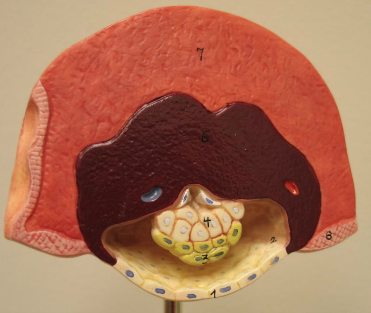 Dit is zo’n 7 dagen na bevruchting. Wat is de naam van dit stadium? Wat wordt aangegeven met nummer 6 en wat produceert nr 6?1. klieving; blastocoel; hCG2. klieving; trofoblast; progesteron3. innesteling; blastocoel; progesteron4. innesteling; trofoblast; hCGHier zie je de innesteling van de blastula (deze heet nu blastocyst). Dit is 7 dagen na de bevruchting. 1 = trofoblast2 = blastocoel3 = hypoblast (vormt dooierzak) 4 = epiblast (vorm kiemlagen)3 en 4 samen = binnenste celmassa5 = amnion holte6 = uitgroei trofoblastcellen7 = endometerium8 = epitheel endometriumUit het trofoblast groeien de chorionvlokken die gaanhumaan choriongonadotrofine produceren (hCG). Later wordt uit chorionvlokken de placenta gevormd.11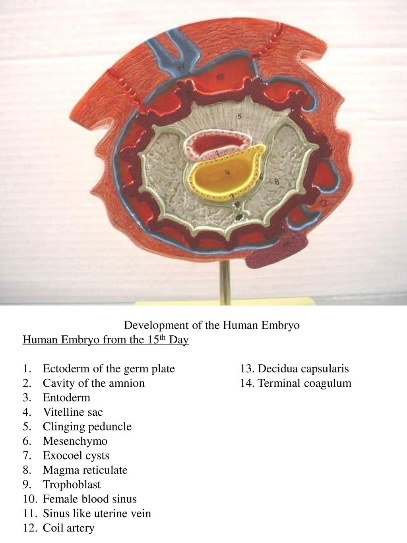 Dit is zo’n 15 dagen na bevruchting. Wat is de naam van het proces dat hier van start gaat waarbij 3 kiemlagen en 4 membranen gevormd worden. En wat wordt aangegeven met nr 4.1. neurulatie; amnionholte2. neurulatie;dooierzak 3. gastrulatie; amnionholte4. gastrulatie; dooierzakDit ongeveer 15 dagen na bevruchting. De kiemlagen worden gevormd, dit wordt gastrulatie genoemd. En er ontstaan 4 extra-embryonale membranen. Om vruchtwater: chorion buitenste vlies uit trofoblast, amnion binnenste vlies uit ectoderm. Dooierzak en allantois uit hypoblast. 1 = kiemschijf ectoderm/epiblast. Hieruit ontwikkelt het embryo2 = amnion holte3 = endoderm4 = dooierzak9 = trofoblast10 = moeder bloed sinus11 = baarmoeder ader12 = verbindend bloedvat (slagader)12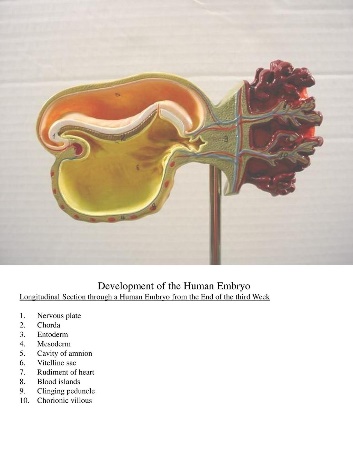 Dit is ongeveer 3 weken na bevruchting. Hoe wordt het proces genoemd waarbij de chorda (nr. 2) en later de neurale buis gevormd wordt? Wat wordt aangegeven met nr 7?1. gastrulatie; hersenen2. neurulatie; hart3. gastrulatie; hart4. neurulatie; hersenenDit is ongeveer 3 weken na bevruchting. De chorda is ontstaan uit dorsaal (rug) mesoderm. De chorda geeft signaalstoffen af. Daardoor wordt uit ectoderm de neurale plaat gevormd, waar de neurale buis uit vormt (latere CZ). Dit proces wordt neurulatie genoemd. De chorda verdwijnt voor de geboorte maar levert een bijdrage aan de vorming van de tussenwervelschijven bij vertebraten.Rechts bij dooierzak zie je het allentois, waar later de navelstreng vormt.1 = neurale plaat               2 = chorda3 = endoderm                    4 = mesoderm5 = amnion holte               6 = dooierzak7 = rudiment of heart       8 = bloed ruimtes9 = steunweefsel               10 = chorion vlies13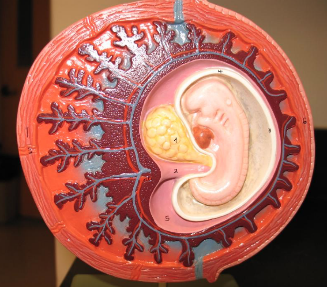 Dit is ongeveer na een maand na bevruchting. Vanaf week 6 gaat de uitwisseling van voedingsstoffen en afvalstoffen gaan via de navelstreng. Hoeveel navelstrengslagaders zijn er en wat vervoeren ze?1. één navelstrengslag aders; voedingsstoffen en zuurstof2. twee navelstrengslagaders; afvalstoffen en CO23. één navelstrengslagader; afvalstoffen en CO24. twee navelstrengslagaders; voedingsstoffen en zuurstofDit is het embryo ongeveer na een maand. De dooierzak wordt steeds kleiner. De placenta en navelstreng vormen zich. Het embryo is ongeveer 1 cm lang. 1 = dooierzak2 = steunweefsel4 = amnion5 = chorionruimte6 = baarmoederslijmvlies dat embryo omsluit7 = baarmoederslijmvlies wat placentadeel moeder wordt8 = villi9 = bloedvaten moeder10 = bloedvaten embryo14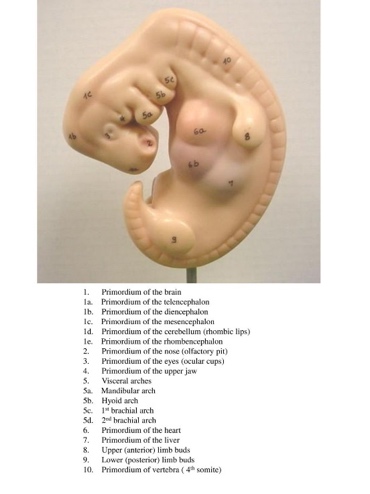 Enlarged approximately 25 times, in SOMSO-PLAST®. The model shows an approximately 4-week-old embryo.Dit is ongeveer begin tweede maand, 25x de ware grootte. Alle organen zijn in aanleg gevormd. Het embryo is ongeveer 1 cm lang. Hoe worden de vakjes (nr 4 en links en rechts ervan genoemd)? Wat wordt er uit deze oersegmenten o.a. gevormd?1. somieten; wervelkolom en rugspieren2. neurale lijstcellen; tanden, skelet en zenuwen3. somieten; tanden, skelet en zenuwen4. neurale lijstcellen; wervelkolom en rugspierenDit is ongeveer begin tweede maand, 25x de ware grootte, embryo is ongeveer 1 cm lang.Veel organen zijn al in aanleg gevormd. Bv nr 1 is aanleg hersenen;2 is aanleg neus3 zijn ogen in aanleg6 het hart en uit nr 10 (4e somiet) ontstaan de wervels. 15Dit is ongeveer 2 maanden na de bevruchting. De hartslag kan nu waargenomen worden. Hoe wordt het ontwikkelende kindje nu genoemd? Door welk gen wordt de geslachtvorming bepaald?1. embryo; Y-chromosomaal gen2. foetus; Y-chromosomaal gen3. embryo; SRY gen4. foetus; SRY genNa 2 maanden zijn alle organen in aanleg aanwezig. De hartslag kan waargenomen worden. Het is nu een foetus en het is ongeveer 1,5-2 cm lang (als een framboos). In  ongeveer week 6/7 vindt door het wel/niet aanwezig zijn van het  SRY gen de geslachtsbepaling plaatsgevonden.  2 = placenta foetus7 = trechter12 = amnion of navelstreng (naast het nummer)15 = embryo16Dit is ongeveer 3 maanden na bevruchting.Wat wordt met nr 2 aangegeven? Wat gaat dit orgaan produceren?1. endometerium; hCG2. placenta; progesteron3. endometrium; progesteron4. placenta; hCGNa 3 maanden begint het 2e trimester (14-27 weken (3,5-7 mnd) van de zwangerschap. De placenta gaat progesteron produceren. Het gele lichaam verdwijnt (dus ook de productie van hCG). 17Dit is de foetus na ongeveer 5 maanden en is ongeveer 30 cm.Wat zijn kenmerken van deze periode?1. de eerste weeën komen2. het hartje gaat kloppen3. nagels en oren ontwikkelen en de baby gaat horen4. de foetus daalt inNa 5 maanden is de foetus ongeveer 30 cm lang. Nagels, oren en geslachtsorganen ontwikkelen. Het gehoor gaat werken en de foetus gaat voelbaar bewegen.  Tot 24 weken (6 maanden) is een baby niet levensvatbaar, vanaf 25 weken stijgen de overlevingskansen naar bijna 56%.18Dit is de foetus na ongeveer 7 maanden en is nu ongeveer zo groot als een kokosnoot. Wat zijn kenmerken van deze periode?1. longen rijpen en foetus hikt af en toe2. het hartje gaat kloppen3. nagels en oren ontwikkelen en de baby gaat horen4. de foetus daalt in7 maanden (start 3e trimester).Door de groeiende baby en baarmoeder, krijgen de buikorganen steeds minder ruimte. Hersencellen ontwikkelen zich en de hersendelen worden verder gespecialiseerd. De zenuwen krijgen een extra laagje met het stofje myeline, waardoor ze boodschappen sneller kunnen doorgeven.Het oefenen met ademhalen gaat steeds beter, al hoest of hikt de foetus regelmatig. Dit is een goede training voor de rijpende longen.Gedurende de maand wordt de ruimte voor de baby kleiner. Aan het eind van de maand heeft de foetus de grootte van een kokosnoot.19Dit is de foetus na ongeveer 9 maanden. Hoe wordt deze fase genoemd en welke stoffen reguleren de weeën? 1. uitdrijving; FSH en LH2. uitdrijving; estradiol en prostaglandines3. ontsluiting; FSH en LH4. ontsluiting; estradiol en prostaglandines9 maanden (Fase 1 ontsluiting). De foetus gaat met hoofdje tussen de bekkenbotten liggen (indaling). Estradiol, geproduceerd door de eierstokken, activeert receptoren op de baarmoeder. Hierdoor wordt oxytocine geproduceerd door hypofyse baby en moeder en starten de weeën. Dit zorgt ervoor dat de placenta prostaglandines gaat produceren, wat de weeën versterkt: positieve feedback.20Dit is de foetus na ongeveer 9 maanden. Hoe wordt deze fase genoemd en welke stoffen reguleren de weeën? 1. uitdrijving; FSH en LH2. uitdrijving; estradiol en prostaglandines3. ontsluiting; FSH en LH4. ontsluiting; estradiol en prostaglandinesDit is de foetus na ongeveer 9 maanden. Aan het eind van de ontsluitingsfase is er een volledige ontsluiting: de baarmoedermond is zo ver open dat het hoofd van de baby erdoorheen past. Hiervoor wordt tien centimeter ontsluiting aangehouden. De baarmoedermond en het geboortekanaal zijn nu één geheel. Er vinden persweeën plaats en de baby komt door de vagina naar buiten: uitdrijvingsfase genoemd.Na de uitdrijvingsfase komt Fase 3 de nageboorte, waarbij de placenta uit het lichaam verwijderd wordt.